Муниципальный этап всероссийской олимпиады школьниковпо русскому языкуХанты-Мансийский автономный округ - Югра 2016-2017 учебный год, 9 классЗАДАНИЯ Шифр________________1. Среди 33-х букв русского алфавита есть одна полугласная. Напишите её. Напишите также названия животных и птиц, которые при произношении объединяет звук, обозначаемый этой буквой.Оценка: За правильно найденную полугласную – 1 балл.По 1 баллу за каждый правильно приведённый пример. Максимум – 11 баллов.________________________________________________________________________________________________________________________________________________________________________________________________________________________________________________________________________________________________________________________________________________________________________________________________________________________________________________2. Распределите данные слова на три группы: 1) с ударением на первом слоге; 2) с ударением на втором слоге; 3) с ударением на третьем слоге.Торты, звонит, взята, правы, договор, порты, шарфы, банты, диалог, монолог, досыта, углубит, упростит, баловать, кухонный, средства, инструмент, километр.Оценка: За каждое слово, правильно отнесённое к группе, – 0,5 балла. Максимум – 9 б.________________________________________________________________________________________________________________________________________________________________________________________________________________________________________________________________________________________________________________________________________________________________________________________________________________________________________________3. Определите современное название городов, расположенных в России и ближнем зарубежье, по древнерусским названиям.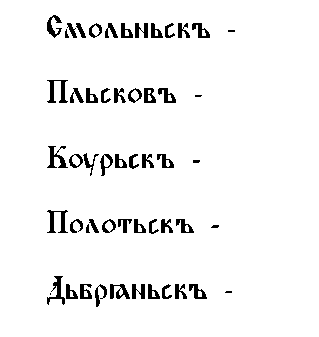 Оценка: За каждый правильный ответ – 0,5 балла. Максимум – 2,5 балла.________________________________________________________________________________________________________________________________________________________________________________________________________________________________________________________________________________________________________________________________________________________________________________________________________________________________________________4. Этнохороним – это термин для обозначения жителей определённой местности. В русском языке нет чётких правил для образования этнохоронимов. Количество суффиксов, с помощью которых образуются названия жителей тех или иных мест, велико. Эти названия приходится запоминать. Проверим, знаете ли вы этнохоронимы.Как называют жителей Архангельска, Тулы, Липецка, Курска, Воронежа, Крыма, Камчатки? Запишите ответы.Оценка: За каждое правильное название – 1 балл. Максимум – 7 баллов.________________________________________________________________________________________________________________________________________________________________________________________________________________________________________________________________________________________________________________________________________________________________________________________________________________________________________________5. В нашей лексике немало устойчивых выражений, включающих числительные. Напишите фразеологизмы, пословицы, поговорки со словами «семь», «семеро» – не более 10.Оценка: За каждый пример – 1 балл. Максимум – 10 баллов.________________________________________________________________________________________________________________________________________________________________________________________________________________________________________________________________________________________________________________________________________________________________________________________________________________________________________________________________________________________________________________________________________________________________________________________________________________________________________________________________________________________________________________________________________________________________________________________________________________________________________________________________________________________________6. Приведите значения греческих слов и морфем, входящих в состав слов современного русского языка. Например, лит – «камень»: литий, литография, монолит, палеолит.Авт – «.?.»: автобиография, автомобиль, автограф.-оид – «.?.»: металлоид, соленоид, астероид, сфероид.-тека – «.?.»: библиотека, фонотека, аптека, картотека, игротека.Том – «.?.»: том, атом, атомистика, анатом.Ката- – «.?.»: катастрофа, каталог.Оценка: За каждый правильный ответ – 1 балл. Максимум – 5 баллов.________________________________________________________________________________________________________________________________________________________________________________________________________________________________________________________________________________________________________________________________________________________________________________________________________________________________________________________________________________________________________________________________________________________________________________________________________________________________________________________________________________________________________________________________________________________________________________________________________________________7. Определите, какой частью речи могут быть следующие словоформы: лай, напасть, раз.Оценка: За правильный ответ – 1 балл. Максимум – 8 баллов.________________________________________________________________________________________________________________________________________________________________________________________________________________________________________________________________________________________________________________________________________________________________________________________________________________________________________________8. Ниже приведены предложения, содержащие речевые ошибки. Запишите правильные варианты.В сентябре мы обратно пришли в школу, потому что начался учебный год.Прождя два часа, они разошлись.Добавьте в тесто щепотку соли и 300 грамм муки.При входе в поликлинику оденьте бахилы.Наши гости – кореец и корейка.В августе двухтысячно шестнадцатого года во время землетрясения в Италии пострадало около шестьсот пятидесяти человек.Оценка: За каждый правильный ответ – 1 балл. Максимум – 6 баллов.________________________________________________________________________________________________________________________________________________________________________________________________________________________________________________________________________________________________________________________________________________________________________________________________________________________________________________________________________________________________________________________________________________________________________________________________________________________________________________________________________________________________________________________________________________________________________________________________________________________________________________________________________________________________________________________________________________________________________________________________________________________________________________________________________________________________________________________________________________________________________________________________9. Прочитайте шуточное сочинение Алексея Кашеварова о вопросах питания. Какой приём языковой игры использован автором? Назовите его и объясните его суть.Ел еж желе,А сыр крыса,Ишак каши,А жук ужа.Ужи жижу,Ил ели.ЯМед емИ щи.А щи пища.Оценка: За правильно названный приём – 3 балла, за объяснение – 3 балла.Максимум – 6 баллов.________________________________________________________________________________________________________________________________________________________________________________________________________________________________________________________________________________________________________________________________________________________________________________________________________________________________________________________________________________________________________________________________________________________________________________________________________________________________________________________________________________________________________________________________________________________________________________________________________________________________________________________________________________________________10. Составьте текст под названием «Когда я стану взрослым... » из 10 предложений. Текст должен включать одно вопросительное предложение, одно восклицательное, одно с однородными членами, одно с обособленным определением, одно с обособленным обстоятельством. Остальные – произвольно. Порядок предложений также произвольный.Оценка: За завершенный, логически выстроенный текст, включающий все заданныепредложения – 10 баллов. Максимум – 10 баллов.________________________________________________________________________________________________________________________________________________________________________________________________________________________________________________________________________________________________________________________________________________________________________________________________________________________________________________________________________________________________________________________________________________________________________________________________________________________________________________________________________________________________________________________________________________________________________________________________________________________________________________________________________________________________________________________________________________________________________________________________________________________________________________________________________________________________________________________________________________________________________________________________________________________________________________________________________________________________________________________________________________________________________________________________________________________________________________________________________________________________________________________________________________________________________________________________________________________________________________________________________________________________________________________________________________________________________________________________________________________________________________________________________________________________________________________________________________________________________________________________________________________________________________________________________________________________________________________________________________________________________________________________________________________________________________________________________________________________________________________Максимальное количество баллов за все задания – 74,5.№ задания12345678910ИтогоМаксимальный балл1192,571058661074,5ОценкаПодпись